บันทึกข้อความ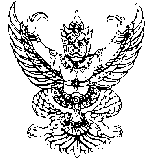 ส่วนราชการ	โรงเรียนนิยมศิลป์อนุสรณ์	   อ.วิเชียรบุรี   จ.เพชรบูรณ์ที่………………………………………………………..	      วันที่...................... เดือน......................................พ.ศ. ..............................เรื่อง	ขออนุญาตจัดหาพัสดุดำเนินงานตามโครงการแผนงานเรียน	ผู้อำนวยการโรงเรียนนิยมศิลป์อนุสรณ์	ด้วยข้าพเจ้า................................................................................กลุ่มงาน...................................................................................ขออนุญาตจัดซื้อ – จ้างวัสดุดำเนินการตามโครงการ................................................................................................................................กิจกรรม.................................................................................................เพื่อใช้เป็น.....................................................................................................................................................................................................................................................................................................      อยู่ในแผนปฏิบัติราชการ หน้าที่..................... กิจกรรมที่...............	โครงการใหม่      โครงการต่อเนื่องงบประมาณที่ได้รับ.................................... บาท  ขอใช้ครั้งนี้................................ บาท คงเหลือ จำนวน................................. บาทภาคเรียนที่................../...................  โดยมีระยะเริ่มต้น..............................................  สิ้นสุด..................................................................	จึงเรียนมาเพื่อโปรดพิจารณาอนุญาต								ลงชื่อ.........................................................							                 (.................................................................)ประมาณการจัดซื้อ – จัดจ้างพัสดุโครงการ..................................................................................กิจกรรม.........................................................................กลุ่มบริหารงาน.........................................อยู่ในแผนหน้าที่.............. กิจกรรมที่................งบที่ขอใช้.......................บาทลงชื่อ................................................ผู้ประมาณราคา(...................................................)ความเห็นของเจ้าหน้าที่พัสดุ       จัดซื้อวัสดุจากร้าน  หรือ.........................................................................................................................................       จัดจ้างตามใบสั่งจ้าง  เลขที่.........../.............วันที่........................................จำนวนเงิน...................................บาท							ลงชื่อ...............................................................  (นายเสกสรรค์    หินแก้ว)							หัวหน้างานพัสดุโรงเรียนนิยมศิลป์อนุสรณ์1. ความเห็นของกลุ่มบริหารงาน.....................................................   - เพื่อโปรดพิจารณา     ...................................................................................................      ลงชื่อ.........................................................							   (.................................................................)2.กลุ่มงานแผนงาน    งบประมาณ.........................................บาทเบิกจ่ายครั้งนี้...........................................บาทเบิกจ่ายไปแล้ว................................บาท  คงเหลือ..............................บาท                                                                                      ลงชื่อ.........................................................							         (......................................................)3. ความเห็นรองผู้อำนวยการฝ่ายบริหารงบประมาณ           อนุญาต               ไม่อนุญาต ..............................................................................                                                                                      ลงชื่อ.........................................................							               (นายสมชาย  ศรีฉ่ำพันธ์)                                                                                            ................/................/................4.  ความเห็นผู้อำนวยการ             อนุญาต          ไม่อนุญาต ..............................................................................                                                                                        ลงชื่อ.........................................................							                 (นายเริงฤทธิ์  แก้วยศ)                                                                                                 .............../.............../...............4. กลุ่มงานการเงิน               เงินรายได้สถานศึกษา..............................  บาท        เงินอุดหนุน...........................บาท   เบิกจ่ายครั้งนี้................................ บาท  เบิกจ่ายเกินงบ .............................. บาท คงเหลือ........................บาท                                                                                        ลงชื่อ.........................................................							                    (.................................................................)                                                                                          .................../..................../......................รายการประมาณราคาจัดซื้อ/จัดจ้าง  พัสดุรายการประมาณราคาจัดซื้อ/จัดจ้าง  พัสดุรายการประมาณราคาจัดซื้อ/จัดจ้าง  พัสดุรายการประมาณราคาจัดซื้อ/จัดจ้าง  พัสดุรายการประมาณราคาจัดซื้อ/จัดจ้าง  พัสดุลำดับที่รายการจำนวนหน่วยราคา/หน่วยเป็นเงิน/บาทรวมเป็นเงิน (อักษร)รวมเป็นเงิน (อักษร)รวมเป็นเงิน (อักษร)รวมเป็นเงิน (อักษร)